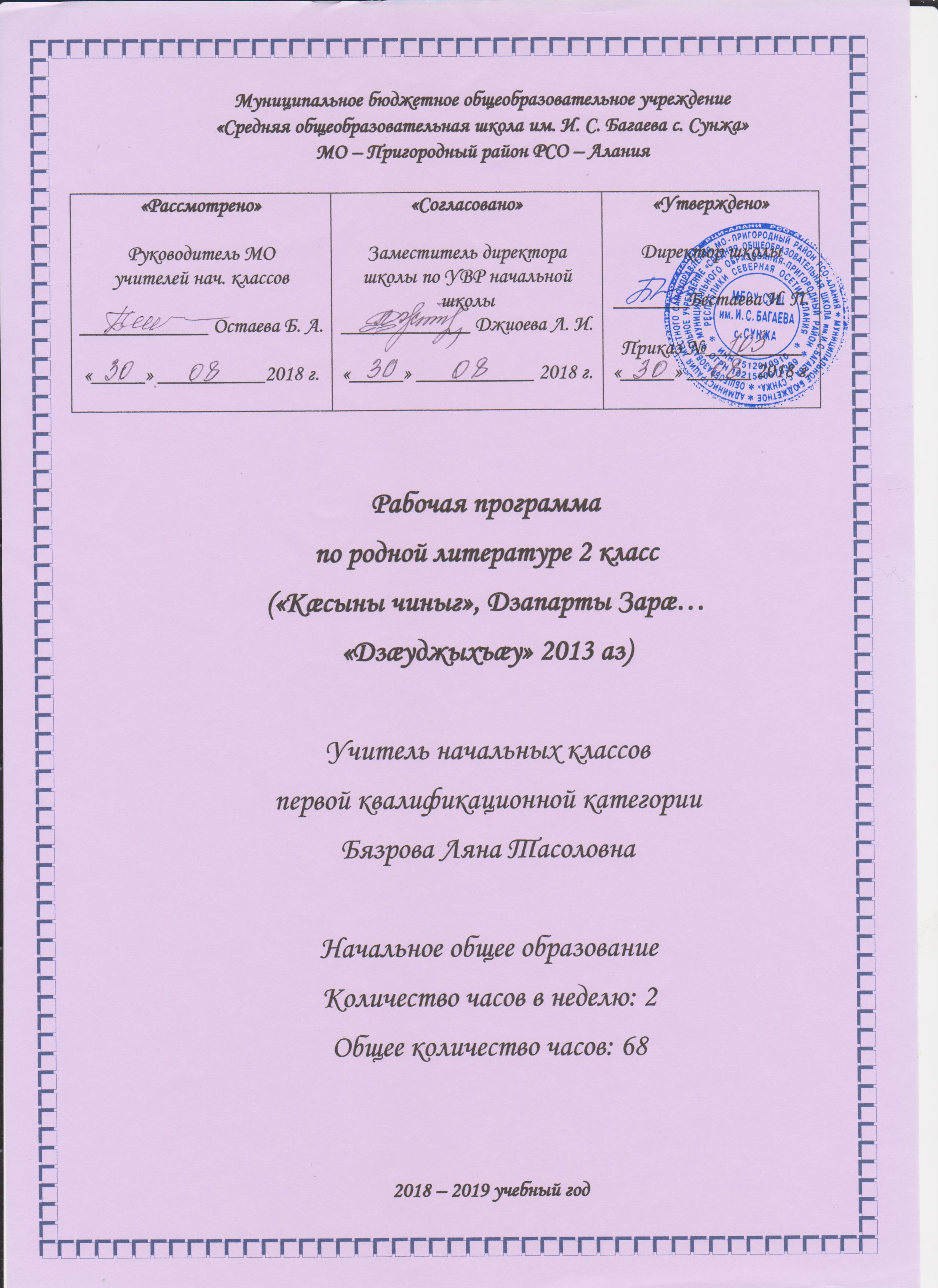 Æмбарынгæнæн фыстæгКусӕн программӕ арӕзт ӕрцыд ног стандарты домӕнтӕм гӕсгӕ ӕмӕ ЮНЕСКО-йы кафедрӕйы арӕзт ахуырадон комплекты бындурыл. Ирон литературон кӕсынадӕн лӕвӕрд цӕуы къуыри 2 сахаты (ӕдӕппӕт 34 ахуырадон къуырийы-68 сахаты) Райдайæн скъолайы бындур æвæрд æрцæуы сывæллæтты алывæрсыг рæзтæн. Уымæ гæсгæ ирон æвзаг ахуыр кæныны хъуыддаг арæзт у ахæм нысан æмæ хæстæ сæххæст кæнынмæ:- хъуамæ сывæллæттæ сæ кæрæдзимæ иронау дзурын сахуыр уой. Уый тыххæй та хъæуы фидар фæлтæрддзинад кæсын, фыссын æмæ хъуыды кæнынæй;- иумæйаг ахуырадон зонындзинæдтæ бæрзонддæр кæнын; ныхасы рæзтыл кусын; фылдæр базонынмæ æмæ интеллект уæрæхдæр кæнынмæ тырнын;- мадæлон æвзаджы фæрцы сывæллоны алывæрсыгæй хъомыл кæнын;- хъазты хуызы сывæллæтты эмоционалон уавæр рæзын кæнын;- зонындзинæдтæ фылдæр кæнынмæ тырнындзинад рæзын кæнын. Куыд зонæм, афтæмæй æппæтæй хуыздæр фадат уыцы нысантæ сæххæст кæнынæн ис кæсыны урокты. Ног (дыккаг фæлтæры) стандартты домæнтæ сты, цæмæй Уæрæсейы цæрæг алы адæмæн дæр йе ΄взаджы кад се ΄хсæн бæрзонддæр ист æрцæуа, цæхгæр фæхуыздæр уа йæ ахуыр кæныны хъуыддаг. Уыцы хæстæ та æххæст кæны райдайæн скъола.Кæсыны программӕйы сӕйраг идея у скъоладзауы ахуыры процессы сӕйраг архайӕг уӕвынмӕ сразӕнгард кӕнын.Кæсыны программӕйы сӕйраг хицӕндзинад – скъоладзаутӕн комплексон ӕгъдауӕй литературон кӕсынады ӕгъдӕуттӕ бацамонын.Кæсыны программӕйы спецификон хицӕндзинӕдтӕ: 			- текстыл бакусын куыд ныхасы иуӕгыл;	- литературон уацмысы дзырдты аивдзинад ӕмӕ сӕ хицӕндзинӕдтӕ жанртӕм гӕсгӕ ӕвзарын;	- уацмысы ӕвзаг ӕмӕ сывӕллӕтты ныхасыл уыцы иумӕ куыст;	- уацмысыл ӕмӕ сывӕллӕттӕн фыст чингуытыл иумӕйагӕй кусын;	- сывӕллӕттӕн тексты тыххӕй зонындзинӕдтӕ дӕттын, ӕмӕ аивадон 	- литературон уацмысы мидис ӕмбарын кӕнгӕйӕ сабиты миддуне хъӕздыгдӕр кӕныныл куыст.Программæ домы, цæмæй скъоладзаутæ базоной тексты сæйрагдæр хъуыды рахицæн кæнын, уацмысы мидис хи ныхæстæй радзурын, дзырдты нысаниуæг зонын, текстæн йæ аивадон æууæлтæ рахатын; сахуыр уой хъуыды кæнын, рæза сæ аивадон æнкъарынад, цымыдис æмæ разæнгард кæной чиныг кæсынмæ.Кæсыны программӕйы сӕйраг нысан: сабиты чиныг кӕсынмӕ разӕнгард кӕнын ; ирон, уырыссаг ама ӕппӕтдунеон литературӕйы хуыздӕр уацмысты фӕрцы сывӕллӕтты миддуне хъӕздыгдӕр кӕнын.Кæсыны программӕйы сӕйраг хӕстӕ: 1. скъоладзауты дзырдгай хъӕрӕй кӕсын ахуыр кӕнын;2. чиныг кӕнӕ хицӕн уацмысы мидис ӕмбарын;3. литературон уацмыстӕ жанртӕм гӕсгӕ ӕвзарын зонын;4. сывӕллӕттӕн фыст литературӕйы зындгонддӕр авторты зонын; цы уацымстӕ ахуыр кӕнынц, уыдоны авторты зӕрдыл дарын.5. уацмысы архайджыты мидуавæр æнкъарын;6. цардмæ эстетикон æнкъарæнтæ гуырын кæнын;7. сывæллæтты дунеæмбарынад уæрæх кæнын;8. сывæллæтты ныхас хæздыг кæнын;9. скъоладзауты чиныг кæсынмæ разæнгард кæнын.2. Текстыл кусгæйæ сывӕллӕтты ныхасы арӕхстдзинад разынгӕнӕн мадзӕлттӕ:1. Кӕсыны навыктӕ рӕзын кӕнын:   - раст ӕмӕ ӕмбаргӕ каст;   - дзырдгай каст;   - хуыздӕр кӕсӕджы конкурстӕ ӕмӕ ерыстӕ аразын;   - тагъ кӕсыныл фӕлтӕрын.2. Аив кӕсын ӕмӕ дзурын: 	   - хъӕрӕй ӕмӕ хинымӕры каст;	   - раст дикции аразын, хъӕлӕсонтӕ ӕмӕ ӕмхъӕлӕсонты раст артикуляцийыл куыст;	   - тагъддзуринӕгтӕ кӕсын;	   - орфоэпийы нормӕтӕ ахуыр кӕнын;	   - рольтӕм гӕсгӕ кӕсын. 3. 2-ӕм къласы «Литературон кӕсынады» сӕйраг ахуыргӕнинаг ӕрмӕг (68 сах.)Сӕрды мысинӕгтӕ (5сах.). Тагъддӕр уайут уе скъоламӕ!(3сах.). Уарзын дӕ, сызгъӕрин фӕззӕг!(7сах.). Хорзӕй хорз зӕгъын хъӕуы, ӕвзӕрӕй та- ӕвзӕр(9сах.). Скодта Митын Лӕг йӕ урс кӕрц(8сах.). Ӕнӕзивӕг куы уай – хуыздӕр бынат дӕ бар!(9сах.). Мӕргътӕ ӕмӕ цӕрӕгойты дунейы(10сах.). Ӕгас цӕуай, уалдзӕг!(7сах.). Кӕм райгуырдтӕн, мӕхи кӕм базыдтон(10сах.). Фольклоры чысыл хуызтӕ: уыци-уыцитӕ, ӕмбисӕндтӕ, нымайӕнтӕ, ирхӕфсӕнтӕ. Адӕмон сфӕлдыстад: адӕм ӕмӕ цӕрӕгойты тыххӕй аргъӕуттӕ. Палиндромтӕ. Аив литературон жанртӕ(басня, радзырд, аргъау, ӕмдзӕвгӕ). Зымӕг, фӕззӕг, уалдзӕг ӕмӕ сӕрды тыххӕй уацмыстӕ. Ирон сывӕллӕттӕн чи фыста, уыцы классикты сфӕлдыстад(Хетӕгкаты Къоста, Коцойты Арсен, Дзесты Куыдзӕг ӕмӕ иннӕтӕ). Нырыккон фысджыты сфӕлдыстад. Уацмысты мидис. Аргъӕутты геройты фӕлгонцтӕ; сфӕлдыстадон хӕслӕвӕрдтӕ(радзырд кӕронмӕ ахӕццӕ кӕнын, сӕргонд ӕрхъуыды кӕнын ӕмӕ а.д.); уацмыс аивгӕнӕн мадзӕлттӕ. Сабидуджы тыххӕй уацмыстӕ ӕмӕ сӕ автортӕ. Уырыссаг литературӕйӕ ӕрбайсгӕ уацмыстӕ. Сӕ авторты сын зонын(Е. Пермяк, К. Ушинский, М. Зощенко ӕмӕ ӕнд.). Зӕрдывӕрдӕй ахуыргӕнинаг ӕрмӕг ӕмӕ кӕсыны ӕрмӕг.Азы кæронмæ скъоладзаутæ хъуамæ базоной:- æмбаргæ, аив æмæ раст кæсын;- хъæлæсы уаг раст аразын;- чысыл текст хинымæр кæсын;- цы уацмыс бакастысты, уый мидисæй фæрстытæн раст дзуæппытæ дæттын;- сæ хъуыдымæ гæсгæ кæрæдзимæ хæстæг дзырдтæ иртасын;- радзырд, аргъау,æмдзæвгæ кæрæдзийæ иртасын;- зындгонд фысджыты нæмттæ зонын, сæ уацмыстæ сын ранымайын.Литературæ:Дзапарты З.Кæсыны чиныг 2 къласæн. Дзæудж. 2011-10Моурауты М. Дидактикон æрмæг ныхасы рæзтыл кусынæн. Дзæудж. 2011 Моурауты М. æмбисæндтæ æмæ уыци-уыцитæ. Дзæудж. 2011 Моурауты М Дидактикон хъæзтытæ æмæ улæфты минуттæ. Дзæудж. 2011-10-12Уалыты Т.,Джусойты К., Дзытиаты Э. Сывæллæттæ литературæйæ хæслæвæрдтæ 2 къл. Ирон æвзаг æмæ кæсыны уроктæм. Дзæудж. 2005Уалыты Т. Цалдæр ныстуаны æрыгон ахуыргæнæгæн. Дзæудж. 2005Бзарты Р. Нæ Райгуырæн бæстæйы истории. Алан æмæ Уæрæсе рагзаманты.Ирон. æвзаг æмæ литературæйы программæтæ 1-11 къл. Дзæудж. 2005Пагæты З. 1-4 къл. Ахуыргæнинæгтæ кæсын- фыссын куыд зонынц, уымæн бæрæггæнæнтæ æвæрыны бæрцбарæнтæ. Дзæудж. «Иристон» 2003Ӕлдаттаты В. Нæ алыварсы дуне нывты хуызы. Дзæудж. «Ирыстон» 200311. НикандровН.Д.,РыжаковМ.В. Примерные программы начального общего образования. Ч.1 Просв.2009.12. Демидова М.Ю. и другие. Оценка достижения планируемых результатов в начальной школе. Ч.1 Просв.2010.№№Сахӕтты нымӕцУрочы темӕ Универсалон ахуырадон архӕйдтытӕУрочы типРавзаринаг фарстатӕСкъоладзауты зонындзинӕдтӕм домӕнтӕ1 1  1Фыццаг урок. Хонӕм уӕ литературӕйы цымыдисаг дунемӕЗонындзинадтӕ райсыныл архайд (познавательные):информаци агурын тексты, таблицæты, иллюстрациты, схемæты, компьютеры. Кæсыны алыхуызтæй пайда кæнын: фактуалон, æмбæхст хъуыдытæ.Анализ кæнын (сæйраг хъуыды хицæн кæнын, цæмæй арæзт у), хатдзæгтæ кæнын фактты бындурыл.Фæзындтæ æмæ факттæ къордтыл дих кæнын.информаци аразын (пъланы, тексты, таблицæйы, схемæйы хуызы).Ног темӕ ахуыр кӕныны урокНог чиныгимӕ зонгӕ кӕнын. Чиныгимӕ кусын зонын: чингуыты хуызтӕ кӕрӕдзийӕ иртасын(ахуыргӕнӕн, наукон,аивадон);чиныджы автор чи у,уый зонын; йӕ арӕзт ын зонын.  Хъӕугӕ уацмыс куыд ссарӕн ис. Куыд зилын хъӕуы чиныгмӕ.Зонын: чиныджы арӕзт(цъар, сӕргонд, титулон сыф,иллюстраци) Арӕхсын: чиныгимӕ архайын, зилын ӕм, хъӕугӕ уацмыс дзы ссарынСӕрды мысинӕгтӕ (5сах)Сӕрды мысинӕгтӕ (5сах)Сӕрды мысинӕгтӕ (5сах)Сӕрды мысинӕгтӕ (5сах)Сӕрды мысинӕгтӕ (5сах)Сӕрды мысинӕгтӕ (5сах)Сӕрды мысинӕгтӕ (5сах)Сӕрды мысинӕгтӕ (5сах)1 1  1Чеджемты Г. «Ӕрдзы диссӕгтӕ». Тагъддзуринаг. Факттæ, фæзындтæ, абстрактон æмбарынæдтæ кæрæдзиимæ барын.Аххосæгтæ агурын æмæ сын хатдзæгтæ кæнын.Ахуыргæнæджы æххуысæй, кæнæ хибарæй ассоциацитæ агурын, модельтæ аразын.Ног темӕ ахуыр кӕныны урокУацмысы жанр зонын.  Ӕрдзы рӕсугъддзинад ӕмӕ хъӕздыгдзинад ӕмбарын ӕмӕ йын аргъ кӕнын. Чиныджы нывмӕ гӕсгӕ халсарты нӕмттӕ зонын. Тагъдзуринаг бахъуыды кǣнын.Ӕмдзӕвгӕ зӕрдывӕрдӕй сахуыр кӕнын.Зонын: уасмысты сӕргӕндтӕ, жанртӕ, сӕ авторты нӕмттӕ, сӕ сӕйраг мидис, нывмӕ гӕсгӕ халсарты нӕмттӕ.Арӕхсын – уацмыс аив, раст, ӕмӕ ӕмбаргӕ кӕсынмӕ– уацмысы темӕ ӕмӕ сӕйраг хъуыды рахицӕн кӕнынмӕ;– ӕмдзӕвгӕ зӕрдывӕрдӕй ахуыр кӕнынмӕ;– текст хи ныхӕстӕй дзурынмӕ, хӕйттыл ӕй ди кӕнынмӕ, пълан ын аразынмӕ- тексты сӕйраг хъуыды хицӕн кӕнынмӕ. 2 21Астемыраты И. «Базары». Гаглойты В. «Бӕласы бындзӕфхад»Регулятивон универсалон архайд:Нысан æвæрын, проблемæ агурын æмæ æвæрын (урокæн, проектæн) ахуыргæнæгимæ æмæ хибарæй.Нысан сæххæст кæныны фæрæзтæ агурын къордты кусгæйæ, кæнæ ахуыргæнæджы æххуысæй.Ахуыргæнæджы æххуысæй кæнæ хибарæй архайдæн пълан аразын.Пъланмæ гæсгæ кусын, нысанимæ йæ барын, рæдыдтæ агурын æмæ сæ раст кæнын.Критеритæм гæсгæ нысан сæххæст кæныны къæпхæн сбæрæг кæнын.Ног ӕрмӕгУацмысты жанртӕ зонын.  Ӕрдзы рӕсугъддзинад ӕмӕ хъӕздыгдзинад ӕмбарын ӕмӕ йын аргъ кӕнын. Чиныджы нывмӕ гӕсгӕ дыргътӕ ӕмӕ халсарты нӕмттӕ зонын. Радзырдӕн сӕргонд ӕвзарын. Ӕрдзон зонинӕгтӕ бахъуыды кӕнын. Текст ӕмбаргӕ каст кӕнын. йӕ сӕйраг хъуыды йын ӕмбарын.Зонын: уасмысты сӕргӕндтӕ, жанртӕ, сӕ авторты нӕмттӕ, сӕ сӕйраг мидис, нывмӕ гӕсгӕ халсарты нӕмттӕ.Арӕхсын – уацмыс аив, раст, ӕмӕ ӕмбаргӕ кӕсынмӕ– уацмысы темӕ ӕмӕ сӕйраг хъуыды рахицӕн кӕнынмӕ;– ӕмдзӕвгӕ зӕрдывӕрдӕй ахуыр кӕнынмӕ;– текст хи ныхӕстӕй дзурынмӕ, хӕйттыл ӕй ди кӕнынмӕ, пълан ын аразынмӕ- тексты сӕйраг хъуыды хицӕн кӕнынмӕ.33 1Б.Сергунков. «Кӕм бамбӕхсы сӕрд». Баситы М. «Розӕ- дидинӕг». Уыци-уыци.Регулятивон универсалон архайд:Нысан æвæрын, проблемæ агурын æмæ æвæрын (урокæн, проектæн) ахуыргæнæгимæ æмæ хибарæй.Нысан сæххæст кæныны фæрæзтæ агурын къордты кусгæйæ, кæнæ ахуыргæнæджы æххуысæй.Ахуыргæнæджы æххуысæй кæнæ хибарæй архайдæн пълан аразын.Пъланмæ гæсгæ кусын, нысанимæ йæ барын, рæдыдтæ агурын æмæ сæ раст кæнын.Критеритæм гæсгæ нысан сæххæст кæныны къæпхæн сбæрæг кæнын.Ног ӕрмӕгЖанр: литературон аргъау. Цӕмӕн у аргъау? Афӕдзы афонты ӕрдзы ивддзинӕдтӕ иртасын. Текст хи ныхӕстӕй дзурын, хӕйттыл ӕй дих кӕнын зонын. Прозӕ ӕмӕ поэзийы хицӕндзинад ӕмбарын. Рифмӕ.Нывты диссагӕй цы ис?Зонын: уасмысты сӕргӕндтӕ, жанртӕ, сӕ авторты нӕмттӕ, сӕ сӕйраг мидис, нывмӕ гӕсгӕ халсарты нӕмттӕ.Арӕхсын – уацмыс аив, раст, ӕмӕ ӕмбаргӕ кӕсынмӕ– уацмысы темӕ ӕмӕ сӕйраг хъуыды рахицӕн кӕнынмӕ;– ӕмдзӕвгӕ зӕрдывӕрдӕй ахуыр кӕнынмӕ;– текст хи ныхӕстӕй дзурынмӕ, хӕйттыл ӕй ди кӕнынмӕ, пълан ын аразынмӕ- тексты сӕйраг хъуыды хицӕн кӕнынмӕ.411Коцойты А. «Хъӕбатыр Габо» Уырымты П. «Кӕсагахсӕг». Къадзаты С. «Цы уары къӕвда?»Коммуникативон универсалон архайд:Хи хъуыдытæ искӕмӕн дзурын, аргументтæ æмæ сæ факттæй æххæст кæнын.Хи хъуыдытæ аивынмæ цæттæ уæвын, контр аргумент тыхджындæр куы рауайа, уæд. Критикон цæстæнгас химæ.Диалогы архайын: Искæмæ хъусын æмæ йæ фехъусын.Æндæр искæйы позици æмбарын(тексты авторимæ диалогы цæуын).Алыхуызон хæстæ сæххæст кæныны тыххæй фысгæ æмæ дзургæ тексттæ аразын (хибарæй æмæ ахуыргæнæгимæ).Коммуникативон хæстæ сæххæст кæнынæн алыхуызы ныхасы ситуацитæ аразын.Къæйтты,къордты кусын(лидеры, критикы, æххæстгæнæджы ролы).Конфликттæ мынæг кæнын, баныхас кæнын зонын, барын.Ног ӕрмӕгЖанр: радзырд. Ныфсхаст ӕмӕ хъӕбатырдзинады тыххӕй. Радзырды мидис ӕмбарын. Иннӕ сывӕллӕтты миниуджытӕн аргъ скӕнын. Ӕмбисӕндтыл куыст. Ирхӕфсӕн. Уыци-уыци. Зонын- уасмысты сӕргӕндтӕ; -жанртӕ, авторты нӕмттӕ;-сӕйраг мидис;-сӕрды мӕйты нӕмттӕ Арӕхсын – уацмыстӕ аив, раст, ӕмӕ ӕмбаргӕ кӕсынмӕ;-уыци-уыцитӕ ӕмӕ ирхӕфсӕнтӕ зӕрдывӕрдӕй дзурынмӕ;-тагъддзуринӕгтӕ рӕвдз ӕмӕ раст дзурынмӕ511Сӕрды мысинӕгтӕКоммуникативон универсалон архайд:Хи хъуыдытæ искӕмӕн дзурын, аргументтæ æмæ сæ факттæй æххæст кæнын.Хи хъуыдытæ аивынмæ цæттæ уæвын, контр аргумент тыхджындæр куы рауайа, уæд. Критикон цæстæнгас химæ.Диалогы архайын: Искæмæ хъусын æмæ йæ фехъусын.Æндæр искæйы позици æмбарын(тексты авторимæ диалогы цæуын).Алыхуызон хæстæ сæххæст кæныны тыххæй фысгæ æмæ дзургæ тексттæ аразын (хибарæй æмæ ахуыргæнæгимæ).Коммуникативон хæстæ сæххæст кæнынæн алыхуызы ныхасы ситуацитæ аразын.Къæйтты,къордты кусын(лидеры, критикы, æххæстгæнæджы ролы).Конфликттæ мынæг кæнын, баныхас кæнын зонын, барын.Рефлекси. Контролон урок.Сӕрды тыххӕй цы ӕрмӕг рацыдысты, уымӕй цы бадардтой сӕ зӕрдыл. Хи хъуыдытӕ радзурын. Цыбыр радзырдтӕ аразын. Ӕмдзӕвгӕ зӕрдывӕрдӕй дзурын. Цы автортимӕ базонгӕ сты, уыдонӕй кӕй бахъуыды кодтой. Тагъддӕр уайут уе скъоламӕ (2сах)Тагъддӕр уайут уе скъоламӕ (2сах)Тагъддӕр уайут уе скъоламӕ (2сах)Тагъддӕр уайут уе скъоламӕ (2сах)Тагъддӕр уайут уе скъоламӕ (2сах)Тагъддӕр уайут уе скъоламӕ (2сах)Тагъддӕр уайут уе скъоламӕ (2сах)Тагъддӕр уайут уе скъоламӕ (2сах)111Хетӕгкаты Къ. «Лӕгау». Л.Даскалова. «Алӕмӕты диссӕгтӕ» 1-аг хайУдгоймагон универсалон архайд (личностные):Адæймаджы раконд хъуыддаг адæймагæй хицæн кæнын зонын, алыхуызон ситуациты йын аргъ кæнын зонын.Адæймаджы раконд хъуыддæгтæй хорз кæнæ æвзæр рахонæн кæцыйæн ис, уый æмбарын(афтæ хи хъуыддæгтæн дæр).Хи хорз, кæнæ æвзæр миниуджытыл сæттын æмæ сæ æмбарын.Дæ райгуырæн бæстæимæ,Уæрæсеимæ дæ цы бæтты, уыцы миниуджытæ зонын æмæ сæ дзурын.Дæхи хуызæн чи нæу, ахæм адæмимæ дзурын зонын, æндæр адæмы хæттыты минæвæрттæн аргъ кæнын.Иумæйаг хи дарыны æгъдæуттæй пайда кæнын зонын, конфликттæй хи хъахъхъæнын.Алыхуызон ситуациты хи дарыны æгъдæуттæ æвзарын зонын.Хи æвзæр миниуджытæ зонын æмæ сын дзуапп дæттын(хи æфхæрын зонын, искæйы æфхæрд æмбарын дæхи раконд æвзæр хъуыддаджы тыххæй)Ног темӕ ахуыр кӕныны урокНог темӕ. Уацмысты жанртӕ зонын. Ӕмдзӕвгӕйы мидис ӕмбарын. Поэты фӕдзӕхст. Зӕрдывӕрдӕй йӕ сахуыр кӕнын. Радзырды темӕ, сӕйраг хъуыды.Сӕйраг геройы миниуджытӕ, йӕ архӕйдтытӕ. 211Л.Даскалова. «Алӕмӕты диссӕгтӕ» 2-3-аг хайУдгоймагон универсалон архайд (личностные):Адæймаджы раконд хъуыддаг адæймагæй хицæн кæнын зонын, алыхуызон ситуациты йын аргъ кæнын зонын.Адæймаджы раконд хъуыддæгтæй хорз кæнæ æвзæр рахонæн кæцыйæн ис, уый æмбарын(афтæ хи хъуыддæгтæн дæр).Хи хорз, кæнæ æвзæр миниуджытыл сæттын æмæ сæ æмбарын.Дæ райгуырæн бæстæимæ,Уæрæсеимæ дæ цы бæтты, уыцы миниуджытæ зонын æмæ сæ дзурын.Дæхи хуызæн чи нæу, ахæм адæмимæ дзурын зонын, æндæр адæмы хæттыты минæвæрттæн аргъ кæнын.Иумæйаг хи дарыны æгъдæуттæй пайда кæнын зонын, конфликттæй хи хъахъхъæнын.Алыхуызон ситуациты хи дарыны æгъдæуттæ æвзарын зонын.Хи æвзæр миниуджытæ зонын æмæ сын дзуапп дæттын(хи æфхæрын зонын, искæйы æфхæрд æмбарын дæхи раконд æвзæр хъуыддаджы тыххæй)Ног ӕрмӕг фидар кӕнынӔмбаргӕ ӕмӕ аив каст. Текстӕй хъӕугӕ скъуыддзаг ӕвзарын. Алы хъуыдыйады мидис дӕр интонацийы фӕрцы раст ӕмбарын. Къӕйттӕй куыст. Диалогы архайын. Уарзын дӕ, сызгъӕрин фӕззӕг!Уарзын дӕ, сызгъӕрин фӕззӕг!Уарзын дӕ, сызгъӕрин фӕззӕг!Уарзын дӕ, сызгъӕрин фӕззӕг!Уарзын дӕ, сызгъӕрин фӕззӕг!Уарзын дӕ, сызгъӕрин фӕззӕг!Уарзын дӕ, сызгъӕрин фӕззӕг!Уарзын дӕ, сызгъӕрин фӕззӕг!111Чеджемты Г. «Буркуырӕтджын Н.Сладков. «Фӕззӕг къӕсӕрыл». Ӕмбисӕндтӕ. Тагъддзуринаг.Ног темӕ ахуыр кӕныны урок Уацмысты жанртӕ. Темӕ, сӕйраг хъуыды. Диалогы архайын. Архайджыты миниуджытӕ. Ӕрдзы ивддзинӕдтӕ фӕззыгон. Адӕмон ӕмӕ литературон аргъауы хицӕндзинад. Тагъддзуринаг бахъуыды кӕнын. ӕмбисӕндтыл бакусын.211Быгъуылты Ч. «Мыст ӕмӕ сырддонцъиуы аргъау». Ног ӕрмӕгЖанр. Сӕйраг хъуыды. Архайджыты митӕн аргъ кӕнын. Диалогы архайын. Цы зонд амоны аргъау? Фӕрстытӕн дзуапп дӕттын. Пълан аразын.311Ситохаты С. «Сырддонцъиу»Ног ӕрмӕгЖанр. Афӕдзы афон. Адӕймаг ӕмӕ цӕрӕгойты’хсӕн ахаст. Уацмыс хӕйттыл дих кӕнын. Диалог аразын. Адӕймаджы цавӕр миниуджытыл дзырд цӕуы радзырды? Аив кӕсын, орфоэпийы нормӕтӕ хынцгӕйӕ. Аргъауы сырддонцъиуимӕ йӕ абарын.422Асаты А. «Булӕмӕргъы фӕззыгон зарӕг». Ног ӕрмӕгЖанр. Афӕдзы афон. Уацмыс хӕйттыл дих кӕнын. Сӕргӕндтӕ сын ӕрхъуыды кӕнын. Зӕрдӕйы ӕнкъарӕтӕ равдисын. Аив кӕсын, орфоэпийы нормӕтӕ хынцгӕйӕ. 511Чеджемты Г. «Ӕрӕгвӕззӕг»Ног ӕрмӕгЖанр. Афӕдзы афон. Текстимӕ куыст. Фӕззӕджы тарст. Зымӕгон нывтӕ. Нывимӕ куыст. Аив кӕсын. Радзырд ӕрхъуыды кӕнын. Фӕззӕджы мӕйтӕ.611Уарзын дӕ, сызгъӕрин фӕззӕг! Тест№1РефлексиХи зонындзинӕдтӕ сбӕрӕг кӕнын. Фӕззӕджы тыххӕй цы ӕрмӕг рацыдысты, уымӕй цы бадардтой сӕ зӕрдыл. Хи цӕстӕнгас равдисын. Цыбыр радзырдтӕ аразын. Ӕмдзӕвгӕ зӕрдывӕрдӕй дзурын. Цы автортимӕ базонгӕ сты, уыдонӕй кӕй бахъуыды кодтой. Хи архайдӕн аргъ скӕнын.Хорзӕй хорз зӕгъын хъӕуы, ӕвзӕрӕй та- ӕвзӕр.Хорзӕй хорз зӕгъын хъӕуы, ӕвзӕрӕй та- ӕвзӕр.Хорзӕй хорз зӕгъын хъӕуы, ӕвзӕрӕй та- ӕвзӕр.Хорзӕй хорз зӕгъын хъӕуы, ӕвзӕрӕй та- ӕвзӕр.Хорзӕй хорз зӕгъын хъӕуы, ӕвзӕрӕй та- ӕвзӕр.Хорзӕй хорз зӕгъын хъӕуы, ӕвзӕрӕй та- ӕвзӕр.Хорзӕй хорз зӕгъын хъӕуы, ӕвзӕрӕй та- ӕвзӕр.Хорзӕй хорз зӕгъын хъӕуы, ӕвзӕрӕй та- ӕвзӕр.111Дзесты К. «Ӕххуысгӕнджытӕ»Ног темӕ ахуыр кӕныны урокУацмысы жанр. Темӕ, сӕйраг хъуыды. Чи уыд ӕцӕг ӕххуысгӕнӕг? Диалогы архайын. Аив кӕсын орфоэпион нормӕтӕм гӕсгӕ. Адӕймаджы хорз ӕмӕ ӕвзӕр миниуджытӕн аргъ кӕнын Фӕрстытӕн дзуапп дӕттын. Ног дзырдтӕ бахъуыды кӕнын. 211Тъехты А. «Хивӕнд лӕппу»Ног ӕрмӕгТемӕ, сӕйраг хъуыды. Ӕмбаргӕ каст. Уацмыс хӕйттыл дих кӕнын. Пълан аразын. Адӕймаджы хуыздӕр миниуджытӕн аргъ кӕнын. Рӕдыдыл сӕттын ӕмӕ йӕ раст кӕнын. Радзырдӕн ӕндӕр сӕргонд дӕттын. Нывтыл бакусын. «Сдзурын сӕ кӕнын». Фӕрстытӕн дзуапп дӕттын. 322М. Зощенко. «Сайын нӕ хъӕуы». Ӕмбисӕндтӕ.Ног ӕрмӕгУацмысы жанр. Темӕ, сӕйраг хъуыды. Адӕймаджы хорз ӕмӕ ӕвзӕр миниуджытӕ. Бинонтӕ: мад, фыд хо ӕмӕ ӕфсымӕры ’хсӕн ахастытӕ. Рӕстдзинад ӕмӕ сайын. Уацмысы сӕйраг персонаж. Рӕдыд ӕмӕ йӕ раст кӕнын. Уацмысы цаутӕ фӕд- фӕдыл равӕрын, сӕйрагдӕры дзы рахицӕн кӕнын. Тексты хъуыдыйӕдтӕй пълан аразын. Хи ныхӕстӕй дзурын. 411Плиты И. «Тӕргайгӕнӕг». Уыци-уыци. Ног ӕрмӕгУацмыс аив кӕсын. Жанр, темӕ. Адӕймаджы ӕвзӕр миниуджытӕ. Бинонтӕ: мад ӕмӕ ӕфсымӕрты ’хсӕн ахастытӕ. Ӕмбисонды мидис ӕмбарын Уыци- уыци бахъуыды кӕнын. Хъуыдыйӕдтӕ хъӕугӕ дзырдтӕй ӕххӕст кӕнын.511В. Осеева. «Хӕларзӕрдӕ чыз»гНог ӕрмӕгЛитературон аргъауы хицӕндзинад. Ирони. Уацмыс кӕсын ӕмӕ хи ныхӕстӕй дзурын. Хи цӕстӕнгас ӕвдисын. Хӕлардзинадӕн уӕйгӕнӕн нӕй, ӕууӕнкӕн та- хӕрӕн. Уацмысӕн ӕндӕр кӕрон ӕрхъуыды кӕнын.611В. Осеева. «Хӕларзӕрдӕ чызг». Ирони.Рефлекси.Хи зонындзинӕдтӕ сбӕрӕг кӕнын. Цы бахъуыды кодтон рацыд ӕрмӕгӕй. Мӕ зӕрдӕмӕ арфдӕр цы бахызт. Ӕз афтӕ бакодтаин? Цӕмӕн равзӕрста автор йӕ уацмысӕн дӕлгоммӕ ныхас(ирони)? Цы цӕстӕнгас мӕм сӕвзӕрд уацмысы сӕйраг персонажмӕ?711Хъантемыраты К. «Аслӕнбег». Ног ӕрмӕгУацмыс аив кӕсын. Жанр, темӕ. Адӕймаджы ӕвзӕр миниуджытӕ. Бинонтӕ: мад, фыд ӕмӕ сӕ лӕппуйы ’хсӕн ахастдзинӕдтӕ. Диалогон ныхасы архайын. Ӕмбисӕндты хъуыды равзарын. Пъланмӕ гӕсгӕ радзырд хи ныхӕстӕй дзурын. 811Джиоты К. «Ӕнӕрхъуыды чызг». Тагъддзуринаг. Ирхӕфсӕн. Чеджемты Г. «Сӕныччы фыццаг балц хъӕдмӕ».Ног ӕрмӕгУацмысты жанртӕ. Сӕйраг хъуыды, темӕ. Ӕнӕрхъуыдыдзинад, хинӕй цӕуын. Сыгъдӕгзӕрдӕ ӕмӕ ӕнӕхин уӕвын. Ирхӕфсӕн ӕмӕ тагъдзуринаг. Хатдзӕгтӕ скӕнын. Диалогон ныхас. Къӕйттӕй куыст.911Хорзӕй хорз зӕгъын хъӕуы, ӕвзӕрӕй та- ӕвзӕр. Тест№2 кӕнӕ нывмӕ гӕсгӕ сочинениКонтролон урокРацыд уацмыстыл афӕлгӕст. Авторты зонын. Адӕймаджы ӕвӕрццӕг ӕмӕ ӕппӕрццӕг миниуджытӕ. Бинонты ’хсӕн хуыздӕр ахастдзинӕдтӕ цы уацмысты ис , уыдон хицӕн кӕнын. Ӕвзӕр миниуджытӕ ӕмӕ сӕ аххосӕгтӕ. Тагъддзуринӕгтӕ, ӕмбисӕндтӕ ӕмӕ ирхӕфсӕнтӕй цы бахъуыды кодтой. Ахуыргӕнӕг ӕмӕ скъоладзауты иумӕйаг хатдзӕг. Сабиты  хи хъуыдытӕ. Диалогон ныхас. Зӕрдывӕрдӕй чи цавӕр ӕмдзӕвгӕ бахъуыды кодта. Къордтӕй ӕмӕ къӕйттӕй куыстСкодта Митын Лӕг йӕ урс кӕрцСкодта Митын Лӕг йӕ урс кӕрцСкодта Митын Лӕг йӕ урс кӕрцСкодта Митын Лӕг йӕ урс кӕрцСкодта Митын Лӕг йӕ урс кӕрцСкодта Митын Лӕг йӕ урс кӕрцСкодта Митын Лӕг йӕ урс кӕрцСкодта Митын Лӕг йӕ урс кӕрц111Хъайтыхъты Г. «Зымӕг».Уыци-уыци. Ситохаты С. «Тудзи ӕмӕ сырддонцъиу»…….Ног темӕ ахуыр кӕныны урокЛирикон ӕмдзӕвгӕ. Автор. Зымӕгон ӕрдзы ивддзинӕдтӕ. Абарст(мит ӕмӕ ссад). Сабиты ӕнкъарӕнтӕ. Зӕрдывӕрдӕй йӕ ахуыр кӕнын. Уыци-уыци. Радзырд. Зымӕгон хъызт. Сырддонцъиуы ӕргъӕвст. Тудзийы диссаджы ми. Абарст(адӕймаг ӕмӕ цӕрӕгойтӕ). Радзырд хӕйттыл дих кӕнын. Сӕргӕндтӕ сын хъуыды кӕнын. Къордтӕй куыст.222Н. Павлова. «Зымӕгон аргъау». Чеджемты Георы тӕлмац.Ног ӕрмӕгЛитературон аргъау. Йӕ хицӕндзинад. Хӕларзӕрдӕ ӕмӕ ӕууӕнк. Чъындыдзинад, хиндзинад. Рӕдыд афойнадыл раст кӕнын. Нывтӕм гӕсгӕ куыст. Дзырдуатон куыст. Сценкӕ саразын311Цӕрукъаты В. «Заз». Палиндром. Ног ӕрмӕгЛирикон уацмыс. Дзырдуатон куыст. Нывмӕ гӕсгӕ радзырд кӕнӕ аргъау ӕрхъуыды кӕнын. 411Скодта Митын Лӕг йӕ урс кӕрцРефлексиХи зонындзинӕдтӕ сбӕрӕг кӕнын. Цы бахъуыды кодтон рацыд ӕрмӕгӕй. Мӕ зӕрдыл тынгдӕр цы бадардтон. Радзырд ӕмӕ ӕмдзӕвгӕ кӕрӕдзийӕ цӕмӕй хицӕн кӕнынц. Чиныджы кӕрон цы нывтӕ ис, уыдонӕй темӕмӕ хӕстӕгдӕр чи у, уымӕ гӕсгӕ чысыл радзырд саразын.511Къадзаты С. «Цӕй, ныр та ды дӕр фӕлвар- Ам хъӕугӕ дзырдтӕ ссар!». Будайты М. «Зӕронд Ног азы ӕхсӕв». Ног ӕрмӕгНывмӕ гӕсгӕ куыст. Уацмысы жанр, йӕ мидис. Радзырды сӕйраг архайӕг Тетейы миниуджытӕ. Сабиты цин. Тетейы нанайӕн характеристикӕ раттын. Лексикӕйыл куыст. «Хӕдзаронты» нысаниуӕг. 611Къадзаты С. «Зымӕгон райсом». Уыци-уыцитӕ. Зымӕджы мӕйты нӕмттӕ.Ног ӕрмӕгНывты бӕсты хъӕугӕ дзырдтӕ ӕвӕрын. Фӕрстытӕн дзуапп дӕттын. Уыци-уыцитӕ базонын. Стъӕлфыты бӕсты хъӕугӕ дзырд ӕвӕрын. Зымӕджы мӕйтӕ бахъуыды кӕнын.711Скодта Митын Лӕг йӕ урс кӕрцТест №3Контролон урок. Зымӕджы темӕйӕ рацыд ӕрмӕг фӕлхат кӕнынУацмысты жанртӕ иртасын. Ног лексикӕ. Рацыд темӕйӕ  зонындзинӕдтӕ бӕрӕг кӕнын. Ног азы бӕрӕгбоны равзӕрд. Уацмысты сӕргӕндтӕ, авторты нӕмттӕ. Аив, ӕвзаргӕ,ӕмӕ ӕмбаргӕ каст. Нывты мидис. Нывтӕм гӕсгӕ радзырдтӕ, аргъӕуттӕ хъуыды кӕнын. Дзырдтӕ хъӕугӕ дамгъӕтӕй, хъуыдыйӕдтӕ хъӕугӕ дзырдтӕй ӕххӕст кӕнын. Зӕронд Ног Азы бӕрӕгбоны равзӕрд. Ирон хӕринӕгтӕ уыцы бӕрӕгбонмӕ. Ӕнӕзивӕг куы уай – хуыздӕр бынат дӕ бар!Ӕнӕзивӕг куы уай – хуыздӕр бынат дӕ бар!Ӕнӕзивӕг куы уай – хуыздӕр бынат дӕ бар!Ӕнӕзивӕг куы уай – хуыздӕр бынат дӕ бар!Ӕнӕзивӕг куы уай – хуыздӕр бынат дӕ бар!Ӕнӕзивӕг куы уай – хуыздӕр бынат дӕ бар!Ӕнӕзивӕг куы уай – хуыздӕр бынат дӕ бар!Ӕнӕзивӕг куы уай – хуыздӕр бынат дӕ бар!111Ӕмбалты Ц. «Скъоламӕ». К. Ушинский «Дыууӕ гутоны».Ног темӕ ахуыр кӕныны урокТемӕйы мидис. Уацмысты жанртӕ,сӕ сӕйраг хъуыды. Цӕмӕ разӕнгард кӕнынц сабиты? Ӕмдзӕвгӕйы афӕдзы афон. Дзырд синонимӕй ивын. Зӕрдывӕрдӕй ахуыр кӕнын. Аргъаумӕ ӕмбисонд ӕрхӕссын. Уацмысы сӕйраг хъуыды ӕвдисӕг бынат агурын. Дзырдуат.211Баситы М. «Хъӕбулы зӕрдӕ». Тагъддзуринаг. Джиоты К. «Хӕдзармӕ куыст». Мӕстӕймарӕн.Ног ӕрмӕгУацмысты жанртӕ, сӕ сӕйраг хъуыды. Дыууӕ чызджы абарын, ӕмбисӕндтӕ сӕм ӕрхӕссын. Радзырдӕн хорз кӕрон ӕрхъуыды кӕнын. Фӕндонмӕ гӕсгӕ ӕмдзӕвгӕйы хай зӕрдывӕрдӕй ахуыр кӕнын. Радзырдӕн хорз кӕрон ӕрхъуыды кӕнын.311Е. Пермяк. «Филя». Мӕстӕймарӕн. Баситы М. «Мӕ бандон».Уыци-уыцитӕ.Ног ӕрмӕгУацмысы сӕйраг хъуыды. Адӕймаджы ӕвзӕр миниуджытӕ-хивӕнд, хиппӕлой ӕмӕ рӕузонд. Радзырд пъланмӕ гӕсгӕ хи ныхӕстӕй дзурын. Ног дзырдтӕ. Беседӕ: «Хи куыд дарын хъӕуы». Филя ӕмӕ ӕмдзӕвгӕйы лӕппуйы миниуджытӕ абарын. Уыци-уыцитыл куыст..411Тъехты А. «Ӕгънӕг»Ног ӕрмӕгУацмысы сӕйраг хъуыды. Адӕймаджы хорз миниуджытӕ: коммӕ кӕсын, хистӕры ныхасӕн аргъ кӕнын. Раст хъомылад: сывӕллоннӕн йӕхи куыстыл ӕфтауын, амонын ын. Къӕйттӕй куыст-диалогы архайын. Аив кӕсын ӕмӕ хи ныхӕстӕй дзурын.511Ю. Ермолаев. «Дыууӕ адджын гуылы». Ирхӕфсӕн. Гӕдиаты С. «Кӕсаг, хӕфсӕмӕ цъиусур». Ног ӕрмӕгУацмысты сӕйраг хъуыды. Жанртӕ. Адӕймаджы ӕвзӕр миниуджытӕ: ӕгоммӕгӕс, хивӕнд хистӕры ныхасӕн аргъ нӕ кӕнын. Мады хъомыладон мадзӕлттӕ. Фарст: Мад раст бакодта? Хи хъуыдытӕ зӕгъын. Рольтӕм гӕсгӕ каст. Аив, раст ӕмӕ ӕмбаргӕ каст. Басняйы сӕйраг хъуыды. Ирхӕфсӕн кӕнӕ басня зӕрдывӕрдӕй бахъуыды кӕнын. 611Гӕззаты И. «Йӕ зивӕджы- йӕ мӕлӕт». Ӕмбисӕндтӕ.Ног ӕрмӕгУацмысы сӕйраг хъуыды. Жанр. Адӕймаджы ӕвзӕр миниуджытӕ: зивӕггӕнаг, ӕгоммӕгӕс, хивӕнд хистӕры ныхасӕн аргъ нӕ кӕнын. Фарст: Кӕй аххосӕй сси Мыстачъе ахӕм? Фыццаг хайы фӕстӕ фарст: Дарддӕр Мыстачъи цы хъуамӕ фӕуа? Цӕггай –абзацгай каст. Хъӕлӕсы уагӕй мад ӕмӕ фыды ныхӕстӕ хицӕн кӕнын. Дыккаг хай: Сабыр хъӕлӕсы уагӕй кӕсын, ӕртӕ хайыл ӕй адих кӕнын, алы хайӕн дӕр сӕргонд раттын. ӕмсисӕндтӕ аргъауы кӕцы бынат ӕвдисынц, уыдон ссарын. Аргъауӕн хорз кӕрон ӕрхъуыды кӕнын. 711К. Ушинский. «Хъазтӕ» Ирхӕфсӕн. Ног ӕрмӕг. РефлексиУацмысы жанр. Рольтӕм гӕсгӕ каст. Уацмысы сӕйраг хъуыды ӕвдисӕг дзырдтӕ агурын. Ныв цы хаймӕ ахӕссӕн ис, уыцы бынат ссарын ӕмӕ йӕ бакӕсын. Текст цы хъӕлӕсы уагӕй кӕсгӕ у, уый сбӕрӕг кӕнын. Тексты агурын, фӕрстытӕн дзуапп цы бынат ратдзӕн,уый. Хи ныхӕстӕй йӕ радзурын.Хи зонындзинӕдтӕ сбӕрӕг кӕнын. Цы бахъуыды кодтон рацыд ӕрмӕгӕй. Мӕ зӕрдыл тынгдӕр цы бадардтон. Радзырд ӕмӕ ӕмдзӕвгӕ кӕрӕдзийӕ цӕмӕй хицӕн кӕнынц. Цы у басня та? Чиныджы кӕрон цы нывтӕ ис, уыдонӕй темӕмӕ хӕстӕгдӕр чи у, уымӕ гӕсгӕ чысыл радзырд саразын811Узбекаг аргъау: «Цыргъзонд ӕфсымӕртӕ»…… Фӕсурокты кӕсынУацмысы жанр. Ног дзырдтӕ. Фӕрстытӕн дзуапп дӕттын. Цавӕр у уацмысы сӕйраг хъуыды. Цы пайта у цыргъзонддзинад? 911Ӕнӕзивӕг куы уай – хуыздӕр бынат дӕ бар!СочинениКонтролон урок. Уацмысты жанртӕ кӕрӕдзийӕ иртасын. Ног лексикӕ. Рацыд темӕйӕ  зонындзинӕдтӕ бӕрӕг кӕнын. Уацмысты сӕргӕндтӕ, авторты нӕмттӕ. Аив, ӕвзаргӕ,ӕмӕ ӕмбаргӕ каст. Нывты мидис. Нывтӕм гӕсгӕ радзырдтӕ, аргъӕуттӕ дзурын. Дзырдтӕ хъӕугӕ дамгъӕтӕй, хъуыдыйӕдтӕ хъӕугӕ дзырдтӕй ӕххӕст кӕнын. Зӕрдывӕрд уацмыстӕ дзурын. Мӕргътӕ ӕмӕ цӕрӕгойты дунейыМӕргътӕ ӕмӕ цӕрӕгойты дунейыМӕргътӕ ӕмӕ цӕрӕгойты дунейыМӕргътӕ ӕмӕ цӕрӕгойты дунейыМӕргътӕ ӕмӕ цӕрӕгойты дунейыМӕргътӕ ӕмӕ цӕрӕгойты дунейыМӕргътӕ ӕмӕ цӕрӕгойты дунейы111Асаты А. «Сырдты бӕрӕгбон». Ирхӕфсӕн. Ног темӕ ахуыр кӕныны урокТемӕйы хицӕндзинад. Нывы ӕмӕ ӕмдзӕвгӕйы ӕнахуырӕй цы ис?. Ӕмдзӕвгӕйы архайджытӕ ӕцӕгӕйдӕр кафын зонынц? Аргъӕуутты иууылдӕр сӕ кӕрӕдзимӕ хӕлар цӕстӕй кӕсынц? Сырдтӕй алкӕцыйы миниуӕг дӕр радзурын. Зӕрдывӕрдӕй йӕ сахуыр кӕнын. Ирхӕфсӕн бахъуыды кӕнын. 211Дзесты К. «Хъӕбатыр тӕрхъус». Уыци-уыци. Ног ӕрмӕгЛитературон аргъау. Автор. Цавӕр уацмысӕй ма зындгонд у автор? Аргъауы сӕйраг хъуыды. Хъуыдымӕ гӕсгӕ сӕргонд ӕвзарын. Фыссӕджы ахаст йӕ персонажмӕ. Уыци-уыци бахъуыды кӕнын.311Астемыраты И. «Гидус». Ирхӕфсӕн. Ног ӕрмӕгРадзырды мидис. Йӕ сӕйраг хъуыды. Цы хъуамӕ фӕуыдаиккой гӕдыйы лӕппынтӕ? Диссагӕй та цы ис радзырды? Радзырдӕн ӕндӕр кӕрон ӕрхъуыды кӕнын. Ирхӕфсӕн зӕрдывӕрдӕй сахуыр кӕнын. 411Хъайтмазты А. «Сидзӕр». Виталий Бианки. «Зараг цъиу». Ног ӕрмӕгЛирикон ӕмдзӕвгӕ. Йӕ мидис. Сабиты ӕнкъарӕнтӕ ӕргом кӕнын. Ӕмдзӕвгӕ зӕрдывӕрдӕй сахуыр кӕнын. Радзырд аив кӕсын. Йӕмидис ын ӕмбарын кӕнын. Цӕрӕгойты миниуджытӕ зонын. 511Скодта Митын Лӕг йӕ урс кӕрц. Ӕнӕзивӕг куы уай – хуыздӕр бынат дӕ бар. Мӕргътӕ ӕмӕ цӕрӕгойты дунейыТест №5РефлексиРацыд темӕтӕй хи зонындзинӕдтӕ бӕрӕг кӕнын. Цы бахъуыды кодтон рацыд ӕрмӕгӕй. Мӕ зӕрдӕмӕ арфдӕр кӕцы темӕ бахызт. Ӕз афтӕ кӕцы ран бакодтаин? Цы мын амоны автор йӕ уацмысты персонажты архӕйдтытӕй. Цы цӕстӕнгас мӕм сӕвзӕрд уацмысты сӕйраг архайджытӕм? Цыбыр радзырд ӕрхъуыды кӕнын. Тагъдзуринӕгтӕ,  уыци-уыцитӕ, ирхӕфсӕнтӕ. Нывтӕм гӕсгӕ куыст. 611Хъайтыхъты А. «Додӕ ӕмӕ хъазтӕ». «Цӕуыл куыдта Сослан». ИрхӕфсӕнНог ӕрмӕгНывтӕм гӕсгӕ куыст. Радзырдты сӕйраг хъуыды. Додӕ ӕмӕ Сосланмӕ цы ис иумӕйагӕй? Хъаз хиппӕлой ӕмӕ куыдз тӕргайгӕнаг. Ирхӕфсӕн рӕвдз кӕсын. Радзырд аив кӕсын.711Хъантемыраты К. «Асайдта нанайы». Палиндром.Ног ӕрмӕгРадзырды сӕйраг хъуыды. Нывмӕ гӕсгӕ куыст. Хазбийы сайӕгой схонӕн ис? Уӕдӕ цавӕр зӕрдӕйы хицау у? Радзырд аив кӕсын ӕмӕ хи ныхӕстӕй дзурын.811Хаджеты Т. «Рувас, уасӕг ӕмӕ лӕг»Ног ӕрмӕгӔмдзӕвгӕ кӕсын. Дзырдуат. Цы зонд амоны уацмыс? 911Аргъау. «Рувас ӕмӕ зыгъарӕг»Ног ӕрмӕгАргъауы сӕйраг хъуыды. Литературон ӕмӕ адӕмон аргъауы хицӕндзинад. Аив кӕсын, хи ныхӕстӕй дзурын. Хӕларыл хинӕй цӕуын. Хи хъуыдытӕ зӕгъын. Цӕрӕгойты миниуджытӕ. Ӕгас цӕуай, уалдзӕг!Ӕгас цӕуай, уалдзӕг!Ӕгас цӕуай, уалдзӕг!Ӕгас цӕуай, уалдзӕг!Ӕгас цӕуай, уалдзӕг!Ӕгас цӕуай, уалдзӕг!Ӕгас цӕуай, уалдзӕг!Ӕгас цӕуай, уалдзӕг!122Нигер. «Сабиты зарӕг». Ӕмбисӕндтӕ. К. Ушинский. «Мыдыбындзытӕ».Ног темӕ ахуыр кӕныны урокӔмдзӕвгӕ кӕсын. Дзырдуат. Ӕмбисӕндтӕ ахуыр кӕнын. Аргъау рольтӕм гӕсгӕ кӕсын. Афӕдзы афонтӕ. Мыдыбындзыты миниуджытӕ. Уацмыс хӕйттыл дих кӕнын. 211Хетӕгкаты Къ. «Зӕрватыкк». Тагъддзуринаг. Уыци-уыцитӕ. Ног ӕрмӕгЛирикон ӕмдзӕвгӕ. Уалдзыгон мӕргътӕ. Зӕрватыччы миниуджытӕ. Тагъддзуринаг ӕмӕ ӕмдзӕвгӕ зӕрдывӕрдӕй ахуыр кӕнын. Уыци-уыцитӕ базонын.311Уырымты П. «Мыст ӕмӕ нартхоры нӕмыг». Уыци-уыциНог ӕрмӕгЛитературон аргъау. Авторы зонын. Аргъауы сӕйраг хъуыды. Нартхоры гагайы тас. Йӕ ирвӕзынгӕнӕг. Ӕрдзы ивддзинӕдтӕ уалдзыгон. Уыци-уыци ахуыр кӕнын. 411Дж. Родари. «Хур ӕмӕ мигъ» Ӕмбисонд. Уалдзӕджы мӕйты нӕмттӕ.Ног ӕрмӕгЛитературон аргъау. Автор. Аргъауы сӕйраг хъуыды. Цавӕр адӕймӕгты миниуджытӕ ӕвдисы автор хур ӕмӕ мигъы хуызы? Уалдзӕджы мӕйты нӕмттӕ бахъуыды кӕныныл куыст. Ӕмбисонд бахъуыды кӕнын.Кӕм райгуырдтӕн, мӕхи кӕм базыдтонКӕм райгуырдтӕн, мӕхи кӕм базыдтонКӕм райгуырдтӕн, мӕхи кӕм базыдтонКӕм райгуырдтӕн, мӕхи кӕм базыдтонКӕм райгуырдтӕн, мӕхи кӕм базыдтонКӕм райгуырдтӕн, мӕхи кӕм базыдтонКӕм райгуырдтӕн, мӕхи кӕм базыдтонКӕм райгуырдтӕн, мӕхи кӕм базыдтон111Хозиты П. «Райгуырӕн бӕстӕ». Ног темӕ ахуыр кӕныны урокРадзырд. Йӕ сӕйраг хъуыды. Нывмӕ гӕсгӕ куыст. Цы у ирон лӕгӕн Фыдыбӕстӕ? Райгуырӕн бӕстӕ ӕмӕ ныййарӕг мад. Уарзон хъӕбул ӕмӕ хъӕбулы уарзондзинад. Фыдӕлты ӕгъдӕуттӕ ӕмӕ мадӕлон ӕвзаг. 2222Джыккайты Ш. «Бӕрзонд ӕфцӕгыл» Ӕмбисонд.Ног ӕрмӕгУацмысы жанр. Автор. Радзырды сӕйраг хъуыды. Дыууӕ суадоны ӕмӕ дыууӕ гагайы-иу хох иу зӕххы сой(цы нысан кӕнынц, уый бамбарын кӕнын). Цӕгат ӕмӕ Хуссар. Хӕлардзинад ӕмӕ ӕфсымӕрдзинад. Цӕргӕс-зӕххы фарн, хӕхты уд. Фысгӕ кӕнӕ дзургӕ сочинени. Дзырдуатон куыст. Ӕмбисонд бамбарын кӕнын ӕмӕ йӕ бахъуыды кӕнын.311Ходы К. «Цин». Палиндром.Ног ӕрмӕгЛирикон ӕмдзӕвгӕ. Автор. Нывмӕ гӕсгӕ куыст. Ӕнӕзонгӕ дзырдтӕ сбӕрӕг кӕнын. Раст кӕсын. Хъӕлдзӕг хъӕлӕсы уагӕй кӕсын. Аив кӕсыны конкурс саразын(жюрийы скъоладзаутӕ сӕхӕдӕг). Палиндром бахъуыды кӕнын. 411Джыккайты Ш. «Уызыны хӕдзар». Ӕмбисонд .Ног ӕрмӕгАвтор. Уацмысы жанр. Аргъауы сӕйраг хъуыды. Уызыны цард кӕйдӕр хӕдзары. Фысымты цӕстӕнгас уызынмӕ. Цы нӕ фаг кӕны уызынӕн?  Цы у хи хӕдзар? Дойны ӕмӕ ӕххормаг цӕуылнӕ тых кӕнынц уызыныл? Хи хӕдзар ӕмӕ хи бӕстӕмӕ уарзондзинад. Ӕмбисонды хъуыды зӕрдыл бадарын.511Хъайтыхъты А. «Баба, уӕлахиз мӕ хъӕуы». Ног ӕрмӕгАвтор. Уацмысы жанр. Радзырды сӕйраг хъуыды. Фыдыбӕсты Стыр хӕсты тыххӕй хуымӕтӕг зонындзинӕдтӕ радтын. Цы хоны гыццыл лӕппу уӕлахиз? Текст раст, аив кӕсын. Цӕггӕй (абзацгай) каст. Фыццаг дыууӕ абзацы дзырдтӕ дывӕргонд ӕмхъӕлӕсон дамгъӕтимӕ ссарын. Дзырдуатон куыст.611Джыккайты Ш. «Мӕсгуыты хабар». Ног ӕрмӕгРадзырды автор, йӕ сӕйраг хъуыды. Дзырдуатон куыст. Текст раст, ӕмбаргӕ каст бакӕнын. Ныв цы бынатмӕ ахӕссӕн ис, уый ссарын ӕмӕ бакӕсын. Фӕрстытӕн дзуӕппытӕ дӕттын. 711Кӕм райгуырдтӕн, мӕхи кӕм базыдтон.Контролон урокЧиныджы 145-ӕм фарсыл цы фӕрстытӕ ис, уыдонӕн дзуӕппытӕ раттын. Сывӕллӕтты фӕндонмӕ гӕсгӕ ӕмдзӕвгӕтӕ зӕрдывӕрдӕй дзурын.